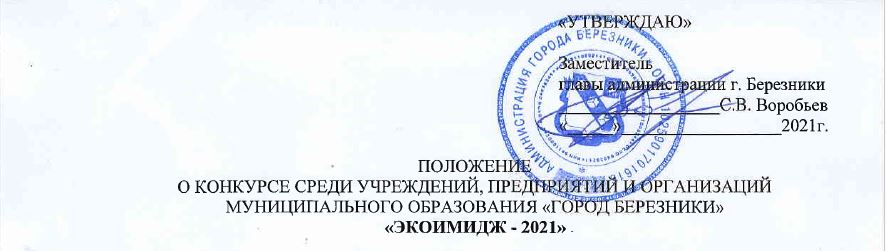 Общие положенияКонкурс среди учреждений, предприятий и организаций муниципального образования «Город Березники» «ЭКОИМИДЖ – 2021» (далее - Конкурс) приурочен к проведению Всероссийской Акции «Дни защиты от экологической опасности».Организатор Конкурса – управление по охране окружающей среды 
и природопользованию администрации города Березники.Сроки проведения Конкурса: май-ноябрь 2021г.Место проведения: муниципальное образование «Город Березники».Цели и задачиЦель Конкурса – активизация деятельности учреждений, предприятий и организаций всех форм собственности муниципального образования «Город Березники» в сфере охраны окружающей среды. Задачи Конкурса:Привлечение внимания руководителей учреждений, предприятий, организаций 
к вопросам важности участия воспитанников, учащихся и сотрудников в экологических социально ориентированных практических мероприятиях.Привлечение внимания руководителей учреждений, предприятий и организаций 
к необходимости распространения среди воспитанников, учащихся и сотрудников знаний 
в области здорового и экологически ориентированного образа жизни.Совершенствование системы оказания спонсорской помощи некоммерческим проектам, направленным на экологическое воспитание и улучшение экологической обстановки в муниципальном образовании «Город Березники».Выявление и транслирование наилучшего опыта организации экологических мероприятий на территории муниципального образования «Город Березники».Распространение положительного опыта работы предприятий, организаций, учреждений по вопросам взаимодействия с обществом в области охраны окружающей среды.Стимулирование к раздельному сбору мусора (коммунальных отходов).Условия участияВ Конкурсе предусматривается участие учреждений образования (детские сады, школы, учреждения дополнительного образования, техникумы, колледжи, вузы и т.п.) 
и культуры (дворцы, библиотеки, музеи и др.), СМИ, общественных организаций, экологических некоммерческих организаций, коммерческих предприятий и организаций всех форм собственности, осуществляющих свою деятельность на территории муниципального образования «Город Березники».Участие в Конкурсе является бесплатным.Для участия необходимо направить в управление по охране окружающей среды 
и природопользованию в срок до 15 октября 2021 года конкурсные материалы, включающие 
в себя:заявку на участие в Конкурсе (Приложение № 1);отчетную форму - «Результаты деятельности» (Приложение № 2 - для коммерческих предприятий и организаций, Приложение № 3 - для учреждений образования, культуры, СМИ, общественных организаций, экологических некоммерческих организаций); пояснительную записку в свободной форме, содержащую информацию 
о проведенных мероприятиях. К пояснительной записке необходимо приложить материалы, подтверждающие реализацию пунктов отчетной формы - видеоматериалы, наглядные материалы, фотографии, плакаты, листовки, публикации в СМИ, распоряжения, приказы и иную документацию, отражающую природоохранную деятельность – не более 20 листов.Конкурсные материалы можно направить в электронном виде по электронному адресу: prirodaberezniki@yandex.ru или в печатном виде по адресу: г.Березники, ул. Пятилетки, 53, каб. 3. Телефон для справок: 8 (3424) 23-56-00, 23-59-71. Контактное лицо главный специалист отдела охраны окружающей среды управления по охране окружающей среды 
и природопользованию - Пермякова Ирина Сергеевна. Участие в Конкурсе означает согласие автора фото-, видеоматериалов 
на использование его работ Организатором неограниченное время с соблюдением авторских прав при публикации материалов в средствах массовой информации в целях популяризации Конкурса и пропаганды достижений Организации, а также в отчетных  документах без выплаты авторского вознаграждения и без дополнительного разрешения автора.Координатор Конкурса и Конкурсная комиссияКоординатор Конкурса – Пермякова Ирина Сергеевна, тел. 8(3424) 23-56-00, 
23-59-71. Полномочия координатора Конкурса:информирование общественности, потенциальных участников Конкурса, работа со СМИ;прием конкурсных материалов от участников Конкурса;консультирование участников;ведение протоколов заседаний Конкурсной комиссии;организация подведения итогов и Церемонии награждения участников Конкурса.Конкурсная комиссия в количестве 5 человек формируется из представителей управления по охране окружающей среды и природопользованию, отдела пресс-службы управления по связям с общественностью и вопросам внутренней политики администрации 
города Березники.Полномочия членов Конкурсной комиссии:Участие в заседаниях Конкурсной комиссии по оценке результатов участников Конкурса, определение победителей Конкурса, присуждение наград;Участие в сопутствующих мероприятиях Конкурса (Церемония награждения победителей и участников Конкурса, публикация итогов в СМИ).Условия проведенияЭтапы Конкурса:Информирование потенциальных участников Конкурса: 26 мая – 15 октября 2021г.Прием конкурсных материалов: 01 октября – 15 октября 2021г.Подведение итогов Конкурсной комиссией: 18-29 октября 2021г.Место проведения, время и дата Церемонии награждения победителей и участников Конкурса будут сообщены дополнительно.Условия проведения Конкурса, его результаты размещаются на сайте администрации г.Березники www.admbrk.ru в разделах: «Безопасность/Экология/Экологические новости», «Безопасность/Экология/Дни защиты от экологической опасности».Номинации Конкурса«Лучшее общеобразовательное учреждение» - участвуют общеобразовательные учреждения (школы).«Лучшее дошкольное учреждение»- участвуют учреждения дошкольного образования (детские сады).«Лучшее учреждение дополнительного образования» - участвуют учреждения дополнительного образования (дворцы детско-юношеского творчества, спорта, искусства; дома туризма, творчества, юных техников; детские спортивные, музыкальные школы; детские, детско-юношеские центры; станции юных туристов, натуралистов, загородные оздоровительные центры).«Лучшее учреждение культуры» участвуют учреждения культуры (библиотеки, клубные учреждения, культурные центры, музеи, театры, художественные учреждения, парки культуры и отдыха).«Лучшая некоммерческая организация» - участвуют учреждения среднего и высшего профессионального образования, некоммерческие организации (общественные организации, движения, товарищества и др.).«Лучшее коммерческое предприятие» - участвуют коммерческие предприятия 
и организации всех форм собственности по следующим подноминациям:«Гран-при».«Спонсорская и благотворительная помощь».«Раздельный сбор отходов».«Поддержка экологических акций».«Экологическое просвещение сотрудников».«Экологическая инициатива».Оценка результатовОценка результатов производится Конкурсной комиссией.В номинациях п.6.1. - 6.5. оценка результатов производится по всем пунктам формы «Результаты деятельности» (Приложение 3) по 10-балльной шкале каждым членом Конкурсной комиссии. Баллы суммируются.Участникам Конкурса номинаций п.6.1. - 6.5. набравшим наибольшее суммарное количество баллов по всем пунктам формы «Результаты деятельности», присуждается соответствующее звание «Лучшее общеобразовательное учреждение», «Лучшее дошкольное учреждение», «Лучшее учреждение дополнительного образования», «Лучшее учреждение культуры», «Лучшая некоммерческая организация» Конкурса «ЭКОИМИДЖ-2021». 
При равных показателях участников Конкурса лучшим признается участник, представивший более полные и качественно оформленные конкурсные материалы. Участники, набравшие второе и третье по величине суммарное количество баллов по итогам оценки, становятся призерами Конкурса с присуждением им второго и третьего места в своей номинации соответственно.В номинации 6.6. «Лучшее коммерческое предприятие» оценка результатов производится по каждому критерию формы «Результаты деятельности» (Приложение 2) 
по 10-балльной шкале каждым членом Конкурсной комиссии. Баллы суммируются.Участник Конкурса, набравший наибольшее суммарное количество баллов по пунктам одного Блока, становится победителем в данной номинации, и ему присуждается звание «Победитель Конкурса «ЭКОИМИДЖ-2021» в соответствующей подноминации». При равных показателях у участников Конкурса лучшим признается участник, представивший более полные и качественно оформленные конкурсные материалы.Участнику Конкурса номинации «Лучшее коммерческое предприятие», набравшему наибольшее суммарное количество баллов по всем пунктам формы «Результаты деятельности», присуждается «Гран-при» Конкурса «ЭКОИМИДЖ-2021». При равных показателях 
у участников Конкурса лучшим признается участник, представивший более полные 
и качественно оформленные конкурсные материалы. Обладатель «Гран-при» Конкурса 
не может быть победителем по другим номинациям.Результаты Конкурса оформляются протоколом, который подписывается всеми членами Конкурсной комиссии.НаграждениеПобедители в каждой номинации и подноминации Конкурса награждаются дипломами и памятными наградными символами (кубками); призеры, занявшие призовые 2 и 3 места награждаются дипломами призеров.Участникам Конкурса, не ставшим победителями, вручаются дипломы участников.Приложение 1 ЗАЯВКА
на участие в Конкурсе среди учреждений, предприятий и организаций города Березники«ЭКОИМИДЖ - 2021»Приложение 2Результаты деятельности участника Конкурса среди учреждений, предприятий и организаций муниципального образования «Город Березники» «ЭКОИМИДЖ – 2021»**__________________________________________________________________наименование ОрганизацииВыделить удобным заявителю способом верный ответ в графе 3 по каждому пункту анкеты, за исключением пунктов «Полнота отражения информации…». Все пункты касаются деятельности в 2021 году!* - пункт заполняется Конкурсной комиссиейНастоящим гарантируем достоверность представленной нами информации 
и подтверждаем право конкурсной комиссии запрашивать в уполномоченных организациях информацию, уточняющую представленные заявителем сведения.Заявитель:Должность              ____________________________   / Ф.И.О.                                                            М.П.«___» ________ 2021 г.**Форма предназначена для заполнения участникам номинации  «Лучшее коммерческое предприятие»Приложение 3Результаты деятельности участника Конкурса среди учреждений, предприятий и организаций муниципального образования «Город Березники» «ЭКОИМИДЖ – 2021»***__________________________________________________________________наименование учреждения/организацииВыделить удобным заявителю способом верный ответ в графе 3 по каждому пункту анкеты, за исключением пункта «Полнота отражения информации…». Все пункты касаются деятельности в 2021 году!* - пункт заполняется Конкурсной комиссиейНастоящим гарантируем достоверность представленной нами информации 
и подтверждаем право конкурсной комиссии запрашивать в уполномоченных организациях информацию, уточняющую представленные заявителем сведения.Заявитель:Должность              ____________________________   / Ф.И.О.                                                            М.П.«___» ________ 2021 г.***Форма предназначена для заполнения участникам номинаций:«Лучшее общеобразовательное учреждение», «Лучшее дошкольное учреждение», «Лучшее учреждение дополнительного образования», «Лучшее учреждение культуры», «Лучшая некоммерческая организация».Наименование учреждения/организации/ предприятияПочтовый адресОбщая информация об организации (год создания, направления деятельности, количество работников)Руководитель:ФИОТелефонфаксe-mailКонтактное лицо (составитель заявки):ФИОТелефонФаксE-mail№   п/пНаименование критерияЗначение критерияКоличество баллов1234Номинация «Экологическая инициатива»Номинация «Экологическая инициатива»Номинация «Экологическая инициатива»Номинация «Экологическая инициатива»1Количество самостоятельно организованных акций, конкурсов и других мероприятий экологической направленности (в том числе 
в рамках городских акций)Обязательно указать названия 1-251Количество самостоятельно организованных акций, конкурсов и других мероприятий экологической направленности (в том числе 
в рамках городских акций)Обязательно указать названия 3-4101Количество самостоятельно организованных акций, конкурсов и других мероприятий экологической направленности (в том числе 
в рамках городских акций)Обязательно указать названия 5 и более152Процент охвата сотрудников Организации 
в реализованных мероприятияхдо 50 %52Процент охвата сотрудников Организации 
в реализованных мероприятиях50-75 %(включительно)72Процент охвата сотрудников Организации 
в реализованных мероприятиях76 % и более103Охват населения, не являющегося сотрудниками Организации, в реализованных мероприятиях20- 40 чел53Охват населения, не являющегося сотрудниками Организации, в реализованных мероприятиях41- 100 чел.103Охват населения, не являющегося сотрудниками Организации, в реализованных мероприятиях101 чел. и более154*Полнота отражения информации о деятельности Участника Конкурса в рамках номинации в Пояснительной запискедостаточная54*Полнота отражения информации о деятельности Участника Конкурса в рамках номинации в Пояснительной запискенедостаточная2Номинация «Экологическое просвещение сотрудников»Номинация «Экологическое просвещение сотрудников»Номинация «Экологическое просвещение сотрудников»Номинация «Экологическое просвещение сотрудников»1Количество видов выпущенных плакатов, листовок:Обязательно указать названия151Количество видов выпущенных плакатов, листовок:Обязательно указать названия2-371Количество видов выпущенных плакатов, листовок:Обязательно указать названия4 и более102Общий тираж плакатов1- 2052Общий тираж плакатов21-5072Общий тираж плакатов51 и более103Количество организованных лекций
для сотрудников:Обязательно указать названия153Количество организованных лекций
для сотрудников:Обязательно указать названия2-473Количество организованных лекций
для сотрудников:Обязательно указать названия5 и более104Охват сотрудников лекционными занятиями:до 20 % сотрудников54Охват сотрудников лекционными занятиями:20-50 % сотрудников (включительно)74Охват сотрудников лекционными занятиями:51 % сотрудников
и более105Количество публикаций в корпоративных 
и городских СМИ (газеты, телевидение, радио):Обязательно указать ссылки на публикации1-355Количество публикаций в корпоративных 
и городских СМИ (газеты, телевидение, радио):Обязательно указать ссылки на публикации4-775Количество публикаций в корпоративных 
и городских СМИ (газеты, телевидение, радио):Обязательно указать ссылки на публикации8 и более106Информация о достижениях Участника Конкурса в области экологического взаимодействия 
с обществом публикуется на официальном сайте Участника Конкурса и/или в ежегодном социальном и экологическом отчёте:Обязательно указать ссылки на публикациида106Информация о достижениях Участника Конкурса в области экологического взаимодействия 
с обществом публикуется на официальном сайте Участника Конкурса и/или в ежегодном социальном и экологическом отчёте:Обязательно указать ссылки на публикациинет07*Полнота отражения информации о деятельности Участника Конкурса в рамках номинации в Пояснительной запискедостаточная57*Полнота отражения информации о деятельности Участника Конкурса в рамках номинации в Пояснительной запискенедостаточная2Номинация «Поддержка экологических акций»Номинация «Поддержка экологических акций»Номинация «Поддержка экологических акций»Номинация «Поддержка экологических акций»1Участие в городской экологической акции-конкурсе по одновременному сбору макулатуры, пластиковых крышек и отработанных батареек «ЭКОЛОГиЯ»да51Участие в городской экологической акции-конкурсе по одновременному сбору макулатуры, пластиковых крышек и отработанных батареек «ЭКОЛОГиЯ»нет02Участие в городских экологических субботниках («Зеленая Весна», «Вода России», эко-квест «Чистые игры» и др.):Обязательно указать названия субботниковв одном52Участие в городских экологических субботниках («Зеленая Весна», «Вода России», эко-квест «Чистые игры» и др.):Обязательно указать названия субботниковв двух72Участие в городских экологических субботниках («Зеленая Весна», «Вода России», эко-квест «Чистые игры» и др.):Обязательно указать названия субботниковв трех и более104Общее количество участников экологических субботников на городских территорияхдо 20 чел.(включительно)54Общее количество участников экологических субботников на городских территорияхдо 50 чел.(включительно)104Общее количество участников экологических субботников на городских территориях51чел. и более155Участие в акции «Твое дерево городу»да75Участие в акции «Твое дерево городу»нет06Участие в прочих Всероссийских, краевых и городских экологических акциях, не отраженных в отчетной формеОбязательно указать названияда4 (за каждую)6Участие в прочих Всероссийских, краевых и городских экологических акциях, не отраженных в отчетной формеОбязательно указать названиянет07*Полнота отражения информации о деятельности Участника Конкурса в рамках номинации в Пояснительной запискедостаточная57*Полнота отражения информации о деятельности Участника Конкурса в рамках номинации в Пояснительной запискенедостаточная2Номинация «Спонсорская и благотворительная помощь»Номинация «Спонсорская и благотворительная помощь»Номинация «Спонсорская и благотворительная помощь»Номинация «Спонсорская и благотворительная помощь»1Оказание спонсорской поддержкиОбязательно указать название и организатора проектаодному проекту51Оказание спонсорской поддержкиОбязательно указать название и организатора проектадвум проектам101Оказание спонсорской поддержкиОбязательно указать название и организатора проектатрем и более проектам152Общий объем спонсорской поддержкидо 20 тыс. руб. (включительно)52Общий объем спонсорской поддержки21 -40 тыс. руб.102Общий объем спонсорской поддержки41 тыс. руб. и более153Участие представителей Организации 
в спонсируемом проектеда74*Полнота отражения информации о деятельности Участника Конкурса в рамках номинации в Пояснительной запискедостаточная54*Полнота отражения информации о деятельности Участника Конкурса в рамках номинации в Пояснительной запискенедостаточная2Номинация «Раздельный сбор коммунальных отходов»Номинация «Раздельный сбор коммунальных отходов»Номинация «Раздельный сбор коммунальных отходов»Номинация «Раздельный сбор коммунальных отходов»1Раздельный сбор и сдача макулатуры: Обязательно указать кому передано, в случае сдачи вне акциитолько в рамках городской акции41Раздельный сбор и сдача макулатуры: Обязательно указать кому передано, в случае сдачи вне акциитолько вне акции61Раздельный сбор и сдача макулатуры: Обязательно указать кому передано, в случае сдачи вне акциив рамках городской акции, а также вне ее82Раздельный сбор и сдача отработанных батареек:Обязательно указать кому переданотолько в рамках городской акции42Раздельный сбор и сдача отработанных батареек:Обязательно указать кому переданотолько вне акции62Раздельный сбор и сдача отработанных батареек:Обязательно указать кому переданов рамках городской акции, а также вне ее83Раздельный сбор и сдача пластика, полиэтилена, полипропиленаОбязательно указать кому переданода53Раздельный сбор и сдача пластика, полиэтилена, полипропиленаОбязательно указать кому переданонет04Раздельный сбор и сдача стеклаОбязательно указать кому переданода54Раздельный сбор и сдача стеклаОбязательно указать кому переданонет05*Полнота отражения информации о деятельности Участника Конкурса в рамках номинации в Пояснительной запискедостаточная55*Полнота отражения информации о деятельности Участника Конкурса в рамках номинации в Пояснительной запискенедостаточная2№   п/п№   п/пНаименование критерияЗначение критерияКоличество баллов11234Количество самостоятельно организованных акций, конкурсов и других мероприятий экологической направленности (в том числе в рамках городских акций)Обязательно указать названияКоличество самостоятельно организованных акций, конкурсов и других мероприятий экологической направленности (в том числе в рамках городских акций)Обязательно указать названия1-55Количество самостоятельно организованных акций, конкурсов и других мероприятий экологической направленности (в том числе в рамках городских акций)Обязательно указать названияКоличество самостоятельно организованных акций, конкурсов и других мероприятий экологической направленности (в том числе в рамках городских акций)Обязательно указать названия6-1510Количество самостоятельно организованных акций, конкурсов и других мероприятий экологической направленности (в том числе в рамках городских акций)Обязательно указать названияКоличество самостоятельно организованных акций, конкурсов и других мероприятий экологической направленности (в том числе в рамках городских акций)Обязательно указать названия16 и более15Процент охвата учащихся (сотрудников) 
в реализованных мероприятияхПроцент охвата учащихся (сотрудников) 
в реализованных мероприятияхдо 50 %5Процент охвата учащихся (сотрудников) 
в реализованных мероприятияхПроцент охвата учащихся (сотрудников) 
в реализованных мероприятиях50-74 % (включительно)7Процент охвата учащихся (сотрудников) 
в реализованных мероприятияхПроцент охвата учащихся (сотрудников) 
в реализованных мероприятиях75 % и более10Охват населения, не являющегося учениками (воспитанниками, студентами, сотрудниками) Организации (учреждения), в реализованных мероприятияхОхват населения, не являющегося учениками (воспитанниками, студентами, сотрудниками) Организации (учреждения), в реализованных мероприятиях20- 40 чел5Охват населения, не являющегося учениками (воспитанниками, студентами, сотрудниками) Организации (учреждения), в реализованных мероприятияхОхват населения, не являющегося учениками (воспитанниками, студентами, сотрудниками) Организации (учреждения), в реализованных мероприятиях41-100 чел.10Охват населения, не являющегося учениками (воспитанниками, студентами, сотрудниками) Организации (учреждения), в реализованных мероприятияхОхват населения, не являющегося учениками (воспитанниками, студентами, сотрудниками) Организации (учреждения), в реализованных мероприятиях101 чел. и более15Количество видов выпущенных плакатов, листовок природоохранного характера:Обязательно указать названияКоличество видов выпущенных плакатов, листовок природоохранного характера:Обязательно указать названия1-155Количество видов выпущенных плакатов, листовок природоохранного характера:Обязательно указать названияКоличество видов выпущенных плакатов, листовок природоохранного характера:Обязательно указать названия16-307Количество видов выпущенных плакатов, листовок природоохранного характера:Обязательно указать названияКоличество видов выпущенных плакатов, листовок природоохранного характера:Обязательно указать названия31 и более10Общий тираж плакатовОбщий тираж плакатов1-305Общий тираж плакатовОбщий тираж плакатов31-1007Общий тираж плакатовОбщий тираж плакатов101 и более10Количество организованных лекций (уроков, занятий, бесед, мастер-классов):Обязательно указать названияКоличество организованных лекций (уроков, занятий, бесед, мастер-классов):Обязательно указать названия1-105Количество организованных лекций (уроков, занятий, бесед, мастер-классов):Обязательно указать названияКоличество организованных лекций (уроков, занятий, бесед, мастер-классов):Обязательно указать названия11-307Количество организованных лекций (уроков, занятий, бесед, мастер-классов):Обязательно указать названияКоличество организованных лекций (уроков, занятий, бесед, мастер-классов):Обязательно указать названия31 и более10Количество проведенных конференцийОбязательно указать названияКоличество проведенных конференцийОбязательно указать названия1-25Количество проведенных конференцийОбязательно указать названияКоличество проведенных конференцийОбязательно указать названия3-47Количество проведенных конференцийОбязательно указать названияКоличество проведенных конференцийОбязательно указать названия5 и более10Проведено семинаров, круглых столовОбязательно указать названияПроведено семинаров, круглых столовОбязательно указать названия1-25Проведено семинаров, круглых столовОбязательно указать названияПроведено семинаров, круглых столовОбязательно указать названия3-47Проведено семинаров, круглых столовОбязательно указать названияПроведено семинаров, круглых столовОбязательно указать названия5 и более10Охват обучающихся (воспитанников, студентов) лекционными занятиями:Охват обучающихся (воспитанников, студентов) лекционными занятиями:до 30 % 5Охват обучающихся (воспитанников, студентов) лекционными занятиями:Охват обучающихся (воспитанников, студентов) лекционными занятиями:30-70 % (включительно)7Охват обучающихся (воспитанников, студентов) лекционными занятиями:Охват обучающихся (воспитанников, студентов) лекционными занятиями:71 % и более10Общее количество публикаций в СМИ (сайт организации, газеты, телевидение, радио):Обязательно указать ссылки на публикацииОбщее количество публикаций в СМИ (сайт организации, газеты, телевидение, радио):Обязательно указать ссылки на публикации5-155Общее количество публикаций в СМИ (сайт организации, газеты, телевидение, радио):Обязательно указать ссылки на публикацииОбщее количество публикаций в СМИ (сайт организации, газеты, телевидение, радио):Обязательно указать ссылки на публикации16-307Общее количество публикаций в СМИ (сайт организации, газеты, телевидение, радио):Обязательно указать ссылки на публикацииОбщее количество публикаций в СМИ (сайт организации, газеты, телевидение, радио):Обязательно указать ссылки на публикации31 и более10На сайте учреждения (организации) ед.Обязательно указать ссылки на публикацииНа сайте учреждения (организации) ед.Обязательно указать ссылки на публикации5-105На сайте учреждения (организации) ед.Обязательно указать ссылки на публикацииНа сайте учреждения (организации) ед.Обязательно указать ссылки на публикации11-157На сайте учреждения (организации) ед.Обязательно указать ссылки на публикацииНа сайте учреждения (организации) ед.Обязательно указать ссылки на публикации16 и более10№   п/п№   п/пНаименование критерияЗначение критерияКоличество баллов11234В печатных изданиях (газеты, в т.ч.  городских газетах) ед.Обязательно указать ссылки на публикацииВ печатных изданиях (газеты, в т.ч.  городских газетах) ед.Обязательно указать ссылки на публикации5-105В печатных изданиях (газеты, в т.ч.  городских газетах) ед.Обязательно указать ссылки на публикацииВ печатных изданиях (газеты, в т.ч.  городских газетах) ед.Обязательно указать ссылки на публикации11-157В печатных изданиях (газеты, в т.ч.  городских газетах) ед.Обязательно указать ссылки на публикацииВ печатных изданиях (газеты, в т.ч.  городских газетах) ед.Обязательно указать ссылки на публикации16 и более10Видеоматериалы на телевидении (школьном, учрежденческом, городском), ед.Видеоматериалы на телевидении (школьном, учрежденческом, городском), ед.2-65Видеоматериалы на телевидении (школьном, учрежденческом, городском), ед.Видеоматериалы на телевидении (школьном, учрежденческом, городском), ед.7-97Видеоматериалы на телевидении (школьном, учрежденческом, городском), ед.Видеоматериалы на телевидении (школьном, учрежденческом, городском), ед.10 и более10Праздничное мероприятие (линейка, торжественное открытие, формирование информационного стенда и др.), посвященное Акции «Дни защиты от экологической опасности»Праздничное мероприятие (линейка, торжественное открытие, формирование информационного стенда и др.), посвященное Акции «Дни защиты от экологической опасности»да10Праздничное мероприятие (линейка, торжественное открытие, формирование информационного стенда и др.), посвященное Акции «Дни защиты от экологической опасности»Праздничное мероприятие (линейка, торжественное открытие, формирование информационного стенда и др.), посвященное Акции «Дни защиты от экологической опасности»нет0Количество проведенных эко-праздников, шествий, торжественных мероприятийОбязательно указать названияКоличество проведенных эко-праздников, шествий, торжественных мероприятийОбязательно указать названия1-25Количество проведенных эко-праздников, шествий, торжественных мероприятийОбязательно указать названияКоличество проведенных эко-праздников, шествий, торжественных мероприятийОбязательно указать названия3-47Количество проведенных эко-праздников, шествий, торжественных мероприятийОбязательно указать названияКоличество проведенных эко-праздников, шествий, торжественных мероприятийОбязательно указать названия5 и более10Количество проведенных природоохранных конкурсов, шт.Обязательно указать названияКоличество проведенных природоохранных конкурсов, шт.Обязательно указать названия1-25Количество проведенных природоохранных конкурсов, шт.Обязательно указать названияКоличество проведенных природоохранных конкурсов, шт.Обязательно указать названия3-47Количество проведенных природоохранных конкурсов, шт.Обязательно указать названияКоличество проведенных природоохранных конкурсов, шт.Обязательно указать названия65 и более10Организация выставокОбязательно указать названияОрганизация выставокОбязательно указать названия1-25Организация выставокОбязательно указать названияОрганизация выставокОбязательно указать названия3-47Организация выставокОбязательно указать названияОрганизация выставокОбязательно указать названия5 и более10Участие в городской экологической акции-конкурсе по одновременному сбору макулатуры, пластиковых крышек и отработанных батареек «ЭКОЛОГиЯ»Участие в городской экологической акции-конкурсе по одновременному сбору макулатуры, пластиковых крышек и отработанных батареек «ЭКОЛОГиЯ»да5Участие в городской экологической акции-конкурсе по одновременному сбору макулатуры, пластиковых крышек и отработанных батареек «ЭКОЛОГиЯ»Участие в городской экологической акции-конкурсе по одновременному сбору макулатуры, пластиковых крышек и отработанных батареек «ЭКОЛОГиЯ»нет0Участие в городских экологических субботниках («Зеленая Весна», «Вода России», эко-квест «Чистые игры» и др.):Обязательно указать названия субботниковУчастие в городских экологических субботниках («Зеленая Весна», «Вода России», эко-квест «Чистые игры» и др.):Обязательно указать названия субботниковв одном5Участие в городских экологических субботниках («Зеленая Весна», «Вода России», эко-квест «Чистые игры» и др.):Обязательно указать названия субботниковУчастие в городских экологических субботниках («Зеленая Весна», «Вода России», эко-квест «Чистые игры» и др.):Обязательно указать названия субботниковв двух7Участие в городских экологических субботниках («Зеленая Весна», «Вода России», эко-квест «Чистые игры» и др.):Обязательно указать названия субботниковУчастие в городских экологических субботниках («Зеленая Весна», «Вода России», эко-квест «Чистые игры» и др.):Обязательно указать названия субботниковв трех и более10Общее количество участников экологических субботников на городских территорияхОбщее количество участников экологических субботников на городских территорияхдо 20 чел.(включительно)5Общее количество участников экологических субботников на городских территорияхОбщее количество участников экологических субботников на городских территорияхдо 50 чел.(включительно)10Общее количество участников экологических субботников на городских территорияхОбщее количество участников экологических субботников на городских территориях51 и более человек15Участие в акции «Твое дерево городу»Участие в акции «Твое дерево городу»да7Участие в акции «Твое дерево городу»Участие в акции «Твое дерево городу»нет0Участие в прочих Всероссийских, краевых и городских экологических акциях, не отраженных в отчетной формеОбязательно указать названияУчастие в прочих Всероссийских, краевых и городских экологических акциях, не отраженных в отчетной формеОбязательно указать названияда4 (за каждую)Участие в прочих Всероссийских, краевых и городских экологических акциях, не отраженных в отчетной формеОбязательно указать названияУчастие в прочих Всероссийских, краевых и городских экологических акциях, не отраженных в отчетной формеОбязательно указать названиянет0Количество посаженных деревьев, кустарников, шт. Количество посаженных деревьев, кустарников, шт. 1-45Количество посаженных деревьев, кустарников, шт. Количество посаженных деревьев, кустарников, шт. 5-97Количество посаженных деревьев, кустарников, шт. Количество посаженных деревьев, кустарников, шт. 10 и более10Протяженность очищенных берегов, русел рек, кмОбязательно указать водные объектыПротяженность очищенных берегов, русел рек, кмОбязательно указать водные объекты1-25Протяженность очищенных берегов, русел рек, кмОбязательно указать водные объектыПротяженность очищенных берегов, русел рек, кмОбязательно указать водные объекты3-47Протяженность очищенных берегов, русел рек, кмОбязательно указать водные объектыПротяженность очищенных берегов, русел рек, кмОбязательно указать водные объекты5 и более10Обустроено родников, прудовОбязательно указать водные объектыОбустроено родников, прудовОбязательно указать водные объекты1-25Обустроено родников, прудовОбязательно указать водные объектыОбустроено родников, прудовОбязательно указать водные объекты3-47Количество обустроенных эко-троп в текущем годуКоличество обустроенных эко-троп в текущем году1-27Количество обустроенных эко-троп в текущем годуКоличество обустроенных эко-троп в текущем году3-410Раздельный сбор и сдача макулатуры: Обязательно указать кому передано, в случае сдачи вне акцииРаздельный сбор и сдача макулатуры: Обязательно указать кому передано, в случае сдачи вне акциитолько в рамках городской акции4Раздельный сбор и сдача макулатуры: Обязательно указать кому передано, в случае сдачи вне акцииРаздельный сбор и сдача макулатуры: Обязательно указать кому передано, в случае сдачи вне акциитолько вне акции6Раздельный сбор и сдача макулатуры: Обязательно указать кому передано, в случае сдачи вне акцииРаздельный сбор и сдача макулатуры: Обязательно указать кому передано, в случае сдачи вне акциив рамках городской акции, а также вне ее8Раздельный сбор и сдача отработанных батареек: Обязательно указать кому переданоРаздельный сбор и сдача отработанных батареек: Обязательно указать кому переданотолько в рамках городской акции4Раздельный сбор и сдача отработанных батареек: Обязательно указать кому переданоРаздельный сбор и сдача отработанных батареек: Обязательно указать кому переданотолько вне акции6Раздельный сбор и сдача отработанных батареек: Обязательно указать кому переданоРаздельный сбор и сдача отработанных батареек: Обязательно указать кому переданов рамках городской акции, а также вне ее8Раздельный сбор и сдача пластика, полиэтилена, полипропиленаОбязательно указать кому переданоРаздельный сбор и сдача пластика, полиэтилена, полипропиленаОбязательно указать кому переданода5Раздельный сбор и сдача пластика, полиэтилена, полипропиленаОбязательно указать кому переданоРаздельный сбор и сдача пластика, полиэтилена, полипропиленаОбязательно указать кому переданонет0Раздельный сбор и сдача стеклаОбязательно указать кому переданоРаздельный сбор и сдача стеклаОбязательно указать кому переданода5Раздельный сбор и сдача стеклаОбязательно указать кому переданоРаздельный сбор и сдача стеклаОбязательно указать кому переданонет0Полнота отражения информации о деятельности Участника Конкурса *Полнота отражения информации о деятельности Участника Конкурса *достаточная5Полнота отражения информации о деятельности Участника Конкурса *Полнота отражения информации о деятельности Участника Конкурса *недостаточная2